1-2. 結合消防單位外之社區資源辦理防災宣導活動實施日期111年七月111年七月實施地點八年級環境戶外美感移地訓練八年級環境戶外美感移地訓練參加對象二年級學生二年級學生人    數100人100人宣導內容了解環境生態，結合防災教育演練，實地落實防災逃生路線。了解環境生態，結合防災教育演練，實地落實防災逃生路線。執 行 情 形執 行 情 形執 行 情 形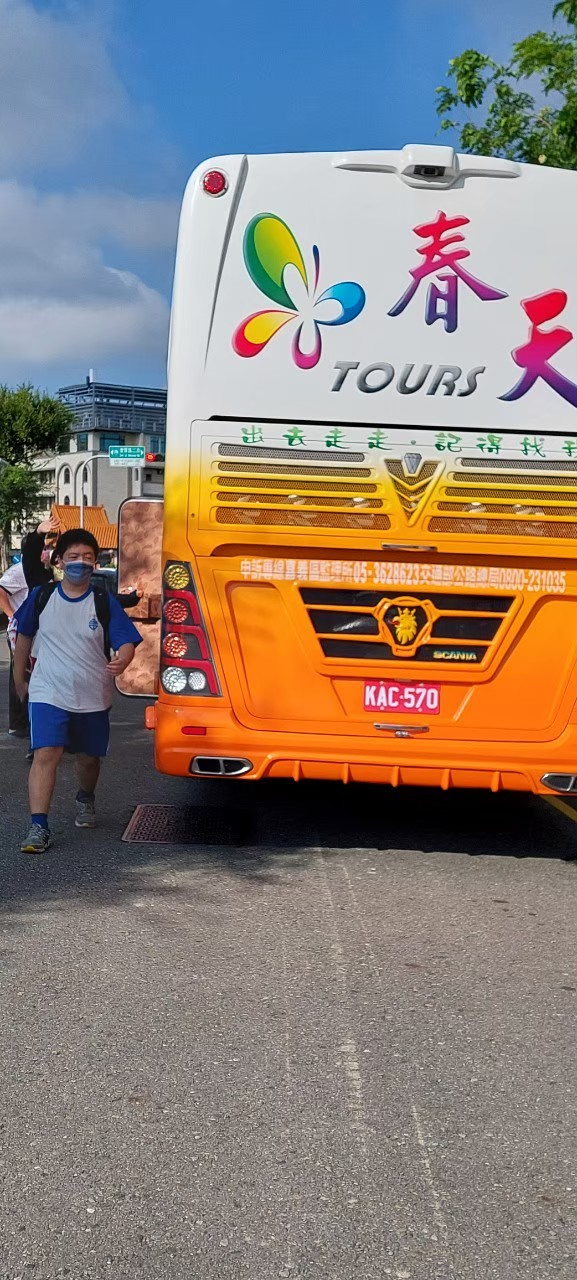 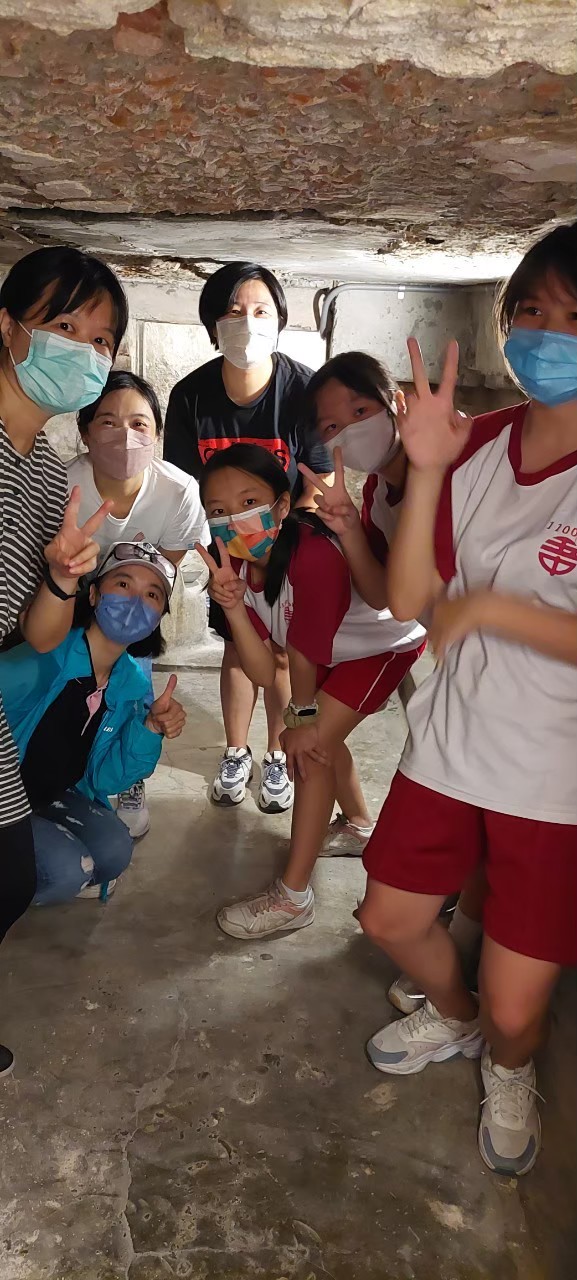 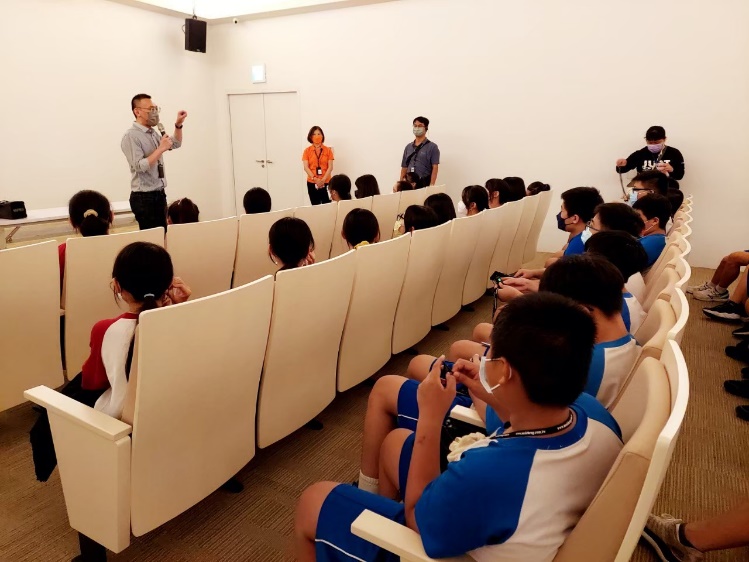 